Michael Lojko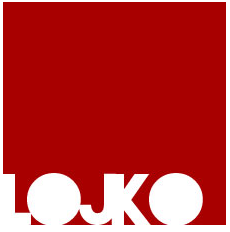 www.michaellojko.comTechnical SkillsJava SE, ME, EE & Android: I am a fluent java programmer and have practised my skills developing high traffic, professional web / desktop software and android applications.C#: I have developed several professional, multithreaded and networked applications (WPF & WinForms), API’s and game projects in Unity.Other Languages: C++, SQL, Delphi and Javascript.Other Technologies: Git, Perforce, Subversion, CouchBase, Apache Tomcat, HippoCMS, JForum and Unreal Engine 4 (UE 4).Relevant ExperienceJuly 2016 – Present 		Jagex Games Studio, Cambridge					Game Engine DeveloperI am responsible for the on-going development of the in-house RuneScape game engine.I represent Jagex at public events such as RuneFest, careers fairs, games jams & festivals as well as deliver presentations at universities. I also lead a team of six for the annual company games jam, producing a game level demo called ‘Reflection’ & Reflection VR (Vive) using UE 4.April 2013 – June 2016		Web Systems DeveloperI am part of the agile team which has designed and developed the web platform for the Chronicle: Runescape Legends game.Other notable projects that I have contributed to include the development of the public ‘Seasonal HiScores’ system, developing new functionality for the existing Hiscore system, an in-house CRM system and re-development of the in-house CMS system.I have also represented the company at public events such as careers fairs, games jams & festivals as well as delivered presentations at universities.August 2012 – April 2013		Synoptics Ltd, Cambridge					Junior Software DeveloperI was responsible for the development of the C# ProtoCOL 3 (WinForms) and C# GeneSys software (WPF). Tasks varied from designing / implementing new features, software testing and refactoring features whilst utilizing Subversion, TeamCity and TargetProcess.September 2011 – August 2012	Business Search Local Ltd, Middlesbrough					Software Developer (Freelance, Part Time)I developed a performance critical C# application with a master/slave architecture which connected to Nominet DAC / EPP servers and other networked nodes via TCP. It queried domain name availability and purchased the domain name when it became available.August 2010 – August 2011	DuPont Teijin Films, Wilton				Software Developer (Student Placement)I was primarily responsible for the design, implementation and testing of their C# video surveillance software Vidiscan, which monitored the production line for faults and recorded video when a fault incident was triggered.Education2006 – 2012		University of Teesside			BSc (Hons) Software Development First Class Honours1999 – 2006		Macmillan Sixth Form CollegeAVCE Advanced ICT BB, A-Levels: Media Studies B, Physics D			GNVQ ICT AA, 8 GCSE’s A* - BPersonal ProjectsAndroid Game Application ‘Booty’‘Booty’ is a card based game which was iteratively developed as part of Alex Trower’s ‘But is it Fun?’ workshop at Animex 2012, but then developed into a prototype android game.C# Winforms Application ‘HomeView’‘HomeView’ is a desktop, personal home security system which I produced for my university final year project.  It was developed as a C# WinForms application but implemented wrapped native DirectShow and DirectSound C++ functionality. It allowed the user to:Review up to four live, simultaneous video and audio streams. Display a motion detection algorithm on the live video streams in real time.Create AVI video files when an 'incident' is triggered which could then be reviewed through the intuitive graphical user interface.Provide hands free control of the GUI through the use of a Kinect device.I was awarded the ExpoTees 2012 Computer Science and Networking Award for the software and the CBeebies ‘Lifes a Pitch’ Award for pitching the software to a panel of CBeebies judges.Honours & InterestsDevelop 30 under 30 Honourable Mention 2017Video Games Ambassador STEM SchemeMember of the BAFTA Crew Games programme 2016 - 2017 / 2017 – 2018.Attended the Dare Academy Games Testing & QA course at Abertay University.Attended a 2 day ‘Let’s build a game in Unity’ masterclass with Alex Trowers.Attend Conferences, festivals (Animex & mentoring at Brains Eden) and workshops (‘But is it Fun?’).Creative & factual writing including publications on Linkedin.Hold a clear full UK manual driving licence (8 Years).References are available upon request